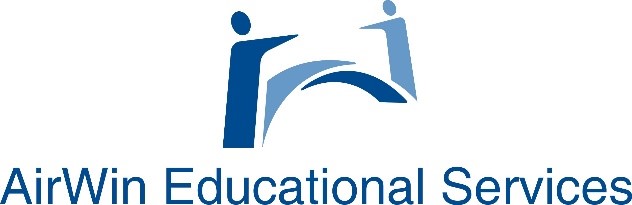 ACTION PLAN TEMPLATE(WHAT’S TO BE IN 2023 WEBINAR)NOVEMBER 2022Action Item:  Misalignment between academic outcomes and charter contract goalsGoal:  Increase in winter/spring NWEA MAP scores by 10%Action Item:  Misalignment between academic outcomes and charter contract goalsGoal:  Increase in winter/spring NWEA MAP scores by 10%Action Item:  Misalignment between academic outcomes and charter contract goalsGoal:  Increase in winter/spring NWEA MAP scores by 10%Action Item:  Misalignment between academic outcomes and charter contract goalsGoal:  Increase in winter/spring NWEA MAP scores by 10%Action Item:  Misalignment between academic outcomes and charter contract goalsGoal:  Increase in winter/spring NWEA MAP scores by 10%Action StepsPerson/People Resp.Resources NeededDue DateEvidence of ImprovementEngage teaching staffSchool LeadershipCommitmentMay 2023Ensure school is equipped with all necessary assessment toolsBoard/School LeadershipTimeMay 2023Action Item:  Staff/Leadership turnoverGoal:  Staff/leadership stability by Fall 2023Action Item:  Staff/Leadership turnoverGoal:  Staff/leadership stability by Fall 2023Action Item:  Staff/Leadership turnoverGoal:  Staff/leadership stability by Fall 2023Action Item:  Staff/Leadership turnoverGoal:  Staff/leadership stability by Fall 2023Action Item:  Staff/Leadership turnoverGoal:  Staff/leadership stability by Fall 2023Action StepsPerson/People Resp.Resources NeededDue DateEvidence of Improvement